T.CAKINCILAR KAYMAKAMLIĞIŞEHİT ONUR ALKAN MESLEKİ VE TEKNİK ANADOLU LİSESİ MÜDÜRLÜĞÜ2019-2023 STRATEJİK PLANI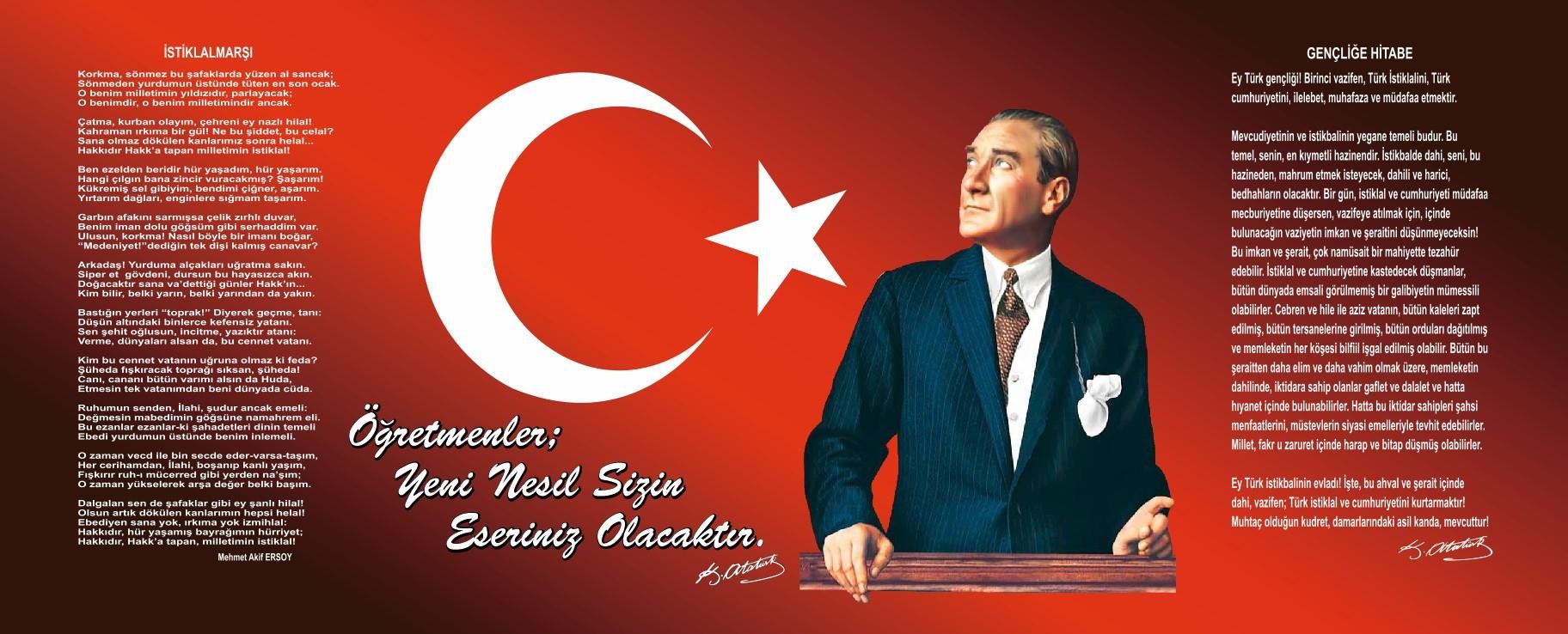 OKUL MÜDÜRÜ SUNUŞUİş ve işlemleri daha etkin ve verimli yapmanın yolu planlamadan geçer. Çalışma süresince her gün teknolojik ve sosyolojik değişikliklerin zorlamaları ile karşılaşırız. Ortaya çıkan sorunlar karşısında şaşırıp hatalar yapmadan çıkış yolları ve çözümler bulabilmek daha önceden bunları görebilmeyi ve önlemler almayı gerektirir. Plansızlık ve düzensizlik kargaşayı yaratır. Kargaşa ise işleri oluruna bırakmaktır. İyi bir plan yapmak için ilk önce nerede ve hangi durumda olduğumuzu bilmemiz gereklidir. Buradan hareketle varmak istediğimiz amacı belirleriz. Bu amaca ulaşmak içinde çeşitli stratejiler geliştirmek gerekmektedir.Eğitim kalitemizi yükseltmek için yapmış olduğumuz Stratejik Eylem Planımız da mevcut koşullarımızı değerlendirmek; zayıf ve güçlü yönlerimizi belirlemek; vizyonumuz ve misyonumuz doğrultusunda hedeflerimizi açığa çıkarmak yollarıyla, kendini doğal süreci dâhilinde yenileyen dünyaya uyum sağlayacak ve onun bu gelişim sürecine etkinolarak müdahil olabilecek nitelikte bireyler yetiştirme, güzel bir gelecek yaratma ve bir manada geleceğe hazır olmaya çalışmaktan ziyade geleceği ellerimizde şekillendirme, şeffaflığı ve denetlenebilme özelliğini ortaya çıkarma arzusuna hizmet etmektedir. Gelişen ve sürekliliği izlenebilen, bilgi ve planlama temellerine dayanan güçlü bir yaşam standardı ve ekonomik yapı; stratejik amaçlar, hedefler ve planlanmış zaman diliminde gerçekleşecek uygulama faaliyetleri ile (STRATEJİK PLAN) oluşabilmektedir.Toplam Kalite Yönetimi oluşturmak için eğitim ve öğretim başta olmak üzere insan kaynakları ve kurumsallaşma, sosyal faaliyetler, alt yapı, toplumla ilişkiler ve kurumlar arası ilişkileri kapsayan 2019–2023 stratejik planı hazırlanmıştır.Akıncılar Şehit Onur Alkan Mesleki ve Teknik Anadolu Lisesi stratejik planlama çalışmasına önce durum tespiti, yani okulun Durum Analizi yapılarak başlanmıştır. Durum Analizi tüm idari personelin ve öğretmenlerin katılımıyla uzun süren bir çalışma sonucu ilk şeklini almış, sonra Okul yönetimi ile öğretmenlerden oluşan bir kurul tarafından yapılmıştır. Daha sonra Durum Analizi sonuçlarına göre stratejik planlama aşamasına geçilmiştir. Bu süreçte okulun amaçları, hedefleri, hedeflere ulaşmak için gerekli stratejiler, eylem planı ve sonuçta başarı veya başarısızlığın göstergeleri ortaya konulmuştur. Denilebilir ki SWOT analizi bir kilometre taşıdır okulumuzun bugünkü resmidir ve stratejik planlama ise bugünden yarına nasıl hazırlanmamız gerektiğine dair kalıcı bir belgedir. Stratejik Plan' da belirlenen hedeflerimizi ne ölçüde gerçekleştirdiğimiz, plan dönemi içindeki her yılsonunda gözden geçirilecek ve gereken revizyonlar yapılacaktır.Akıncılar Şehit Onur Alkan Mesleki ve Teknik Anadolu Lisesi Stratejik Planı (2019–2023), belirtilen amaç ve hedeflere ulaşmamızda okulumuzun gelişme ve kurumsallaşma süreçlerine önemli katkılar sağlayacağına inanmaktayız.Planın hazırlanmasında emeği geçen Strateji Yönetim Ekibi’ne tüm kurum ve kuruluşlara öğretmen, öğrenci ve velilerimize teşekkür ederim.Halil İbrahim TAŞKIRAN Okul MüdürüİçindekilerSUNUŞ	HATA! YER İŞARETİ TANIMLANMAMIŞ.BÖLÜM I: GİRİŞ ve PLAN HAZIRLIK SÜRECİ2019-2023 dönemi stratejik plan hazırlanması süreci Üst Kurul ve Stratejik Plan Ekibinin oluşturulması ile başlamıştır. Ekip tarafından oluşturulan çalışma takvimi kapsamında ilk aşamada durum analizi çalışmaları yapılmış ve durum analizi aşamasında paydaşlarımızın plan sürecine aktif katılımını sağlamak üzere paydaş anketi, toplantı ve görüşmeler yapılmıştır.Durum analizinin ardından geleceğe yönelim bölümüne geçilerek okulumuzun amaç, hedef, gösterge ve eylemleri belirlenmiştir. Çalışmaları yürüten ekip ve kurul bilgileri altta verilmiştir.STRATEJİK PLAN ÜST KURULUBÖLÜM II: DURUM ANALİZİDurum analizi bölümünde okulumuzun mevcut durumu ortaya konularak neredeyiz sorusuna yanıt bulunmaya çalışılmıştır.Bu kapsamda okulumuzun kısa tanıtımı, okul künyesi ve temel istatistikleri, paydaş analizi ve görüşleri ile okulumuzun Güçlü Zayıf Fırsat ve Tehditlerinin (GZFT) ele alındığı analize yer verilmiştir.Okulun Kısa Tanıtımı *Okulumuz 2016 yılında 15 öğrencisi ile Akıncılar Türk Telekom Çok Programlı Anadolu Lisesi bünyesinde eğitim öğretime başlamıştır. Okulumuzun kurucu müdürü İlyas AKPINAR’dır. 17.01.2017 tarihinden itibaren Halil İbrahim TAŞKIRAN okul müdürlüğüne vekalet etmektedir. Okulun yeni binası Yeşilyazı mahallesinde yapılmakta olup, binanın tahmini teslimi 2019 Temmuz ayında olacaktır. 2018-2019 yılında ilk öğretmen atamalarıyla okulumuzda bir Elektrik, Türk Dili ve Edebiyatı ve Matematik öğretmeni görev yapmaktadır. 2018-2019 eğitim öğretim yılında Akıncılar Türk Telekom Çok Programlı Anadolu Lisesi bünyesinde elektrik ve elektronik atölyesi kurulmuştur. Okulumuzun 2019 Ekim ayı itibariyle geçici kabulü yapılmıştır.Okulumuz 2020 yılında ilk mezunlarını verecektir.Açıklamalı [FI1]: (Okulun kısa tanıtımı bölümünde veli, öğrenci, öğretmen ve diğer paydaşlar için önemli olan hususlar ile faaliyetlere ilişkin kısa bir bilgilendirme yapılması beklenmektedir.Alınan ödüller, başarılar, başarılı ve farklı uygulamalara yer verebileceğiniz tanıtım bölümünün iki, üç sayfadan fazla olmamasına dikkat edilmesi gerekmektedir.)Okulun Mevcut Durumu: Temel İstatistiklerOkul KünyesiOkulumuzun temel girdilerine ilişkin bilgiler altta yer alan okul künyesine ilişkin tabloda yer almaktadır.Temel Bilgiler Tablosu- Okul KünyesiÇalışan BilgileriOkulumuzun çalışanlarına ilişkin bilgiler altta yer alan tabloda belirtilmiştir.Çalışan Bilgileri Tablosu*Okulumuz Bina ve AlanlarıOkulumuzun binası yapım aşamasında olduğundan bu alan doldurulamamıştır.Okul Yerleşkesine İlişkin BilgilerSınıf ve Öğrenci BilgileriOkulumuzda yer alan sınıfların öğrenci sayıları alttaki tabloda verilmiştir.*Sınıf sayısına göre istenildiği kadar satır eklenebilir.Donanım ve Teknolojik KaynaklarımızOklumuz başka bir kurum bünyesinde eğitim öğretime devam etmekte olup, okulumuza ait olan araç gereçlere dikkate alınarak doldurulmuştur. Teknolojik kaynaklar başta olmak üzere okulumuzda bulunan çalışır durumdaki donanım malzemesine ilişkin bilgiye alttaki tabloda yer verilmiştir.Teknolojik Kaynaklar TablosuGelir ve Gider BilgisiOkulumuzun genel bütçe ödenekleri, okul aile birliği gelirleri ve diğer katkılarda dâhil olmak üzere gelir ve giderlerine ilişkin son iki yıl gerçekleşme bilgileri alttaki tabloda verilmiştir.PAYDAŞ ANALİZİKurumumuzun temel paydaşları öğrenci, veli ve öğretmen olmakla birlikte eğitimin dışsal etkisi nedeniyle okul çevresinde etkileşim içinde olunan geniş bir paydaş kitlesi bulunmaktadır. Paydaşlarımızın görüşleri anket, toplantı, dilek ve istek kutuları, elektronik ortamda iletilen önerilerde dâhil olmak üzere çeşitli yöntemlerle sürekli olarak alınmaktadır.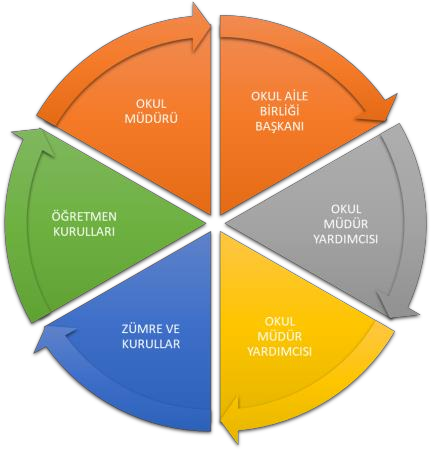 Paydaş anketlerine ilişkin ortaya çıkan temel sonuçlara altta yer verilmiştir * :Tablo 1 Öğrenci Memnuniyeti AnketiTablo 1 Öğrenci Memnuniyeti Anketi (Devam)Tablo 2 Anketi değerlendirme seçenekleri ve puan 	aralıkları	  Her zaman	5	4,20 - 5,00	Tablo 3 Öğrencilerin Konu Başlıklarına Göre Memnuniyete İlişkin Ortalama PuanlarıBaşlık	Ort.Şekil 1 Öğrencilerin Konu Başlıklarına Göre Memnuniyet Düzeylerine İlişkin Ortalama PuanlarıÖğrencilerin anket maddelerine ve konu başlıklarına göre hesaplanan ortalama puanları Tablo 1 ve Tablo 3’te verilmiştir. Şekil 1’de ise öğrencilerin konu başlıklarına ilişkin hesaplanan ortalama puanları düşükten yükseğe göre sıralanmıştır. Şekil 1’e bakıldığında öğrencilerin konulara göre memnuniyet puanlarının 3,04 ile 4,48 arasında olduğu görülmektedir. Öğrencilerin genel memnuniyet düzeyleri ise 3,79 olarak hesaplanmıştır (Tablo 3).Öğrencilerin en az memnun oldukları ilk üç konu sırasıyla; Öğrenci Kulüp Çalışmaları (3,04), Okulun Kantini (0) ve Öğrenci İşleridir (3,36).Öğrencilerin en çok memnun oldukları ilk üç konu ise sırasıyla; Güvenirlilik (4,48), Olumlu Davranış Kazanma ve Eğitim (4,37) ve Eğitim Öğretim Faaliyetleri (Ders Programları) (4,29).Tablo 4 Veli Memnuniyeti AnketiTablo 4 Veli Memnuniyeti Anketi (devam)Tablo 5 Anketi değerlendirme seçenekleri ve puan 	aralıkları	  Her zaman	5	4,20 - 5,00	    Tablo 6 Velilerin Konu Başlıklarına Göre Memnuniyete İlişkin Ortalama Puanları	Şekil 2 Velilerin Konu Başlıklarına Göre Memnuniyet Düzeylerine İlişkin Ortalama PuanlarıVelilerin anket maddelerine ve konu başlıklarına göre hesaplanan ortalama puanları Tablo 4 ve Tablo 6’da verilmiştir. Şekil 2’de ise velilerin konu başlıklarına ilişkin hesaplanan ortalama puanları düşükten yükseğe göre sıralanmıştır. Şekil 2 incelendiğinde, velilerin konulara göre memnuniyet düzeyi puanlarının 0 ile 4,78 arasında olduğu görülmektedir. Velilerin genel memnuniyet düzeyleri ise 3,81 olarak hesaplanmıştır (Tablo 6).Velilerin en az memnun oldukları ilk üç konu sırasıyla; Güvenlik (2,30), Kararlara Katılım (2,53) ve Okulun Kantinidir (0).Velilerin en çok memnun oldukları ilk üç konu ise sırasıyla; Değerlendirme, Ödül, Teşekkür ve Takdir Belgeleri (4,78), Ders Arası (4,64) ve Eğitim/Öğretim Faaliyetleri (Sınıf Atmosferi) (4,63).ÇALIŞANLAR MEMNUNİYETİ ANKETİ SONUÇLARITablo 7 Çalışanların Memnuniyet Düzeylerine İlişkin Ortalama Puanları    Tablo 8 Anketi değerlendirme seçenekleri ve puan aralıkları	Çalışanların Memnuniyet Düzeylerine İlişkin Ortalama PuanlarıMadde 30Madde 31Madde 16Madde 24Madde 22Madde 1Madde 18Madde 12Madde 7Madde 26Madde 23Madde 25Madde 8Madde 29Madde 9Madde 19Madde 11Madde 21Madde 17Madde 28Madde 20Madde 10Madde 6Madde 13Madde 15Madde 14Madde 4Madde 2Madde 27Madde 5Madde 32,612,983,083,103,223,273,393,393,393,453,473,533,593,653,713,763,803,883,883,903,923,923,944,084,204,204,204,204,244,294,330,00	0,50	1,00	1,50	2,00	2,50	3,00	3,50	4,00	4,50	5,00Şekil 3 Çalışanların memnuniyet düzeylerine ilişkin sıralı ortalama puanlarıÇalışanların anket maddelerine göre hesaplanan ortalama puanları Tablo 7’de özetlenmiştir. Şekil 3’de ise çalışanların kendilerine sorulan maddelere ilişkin hesaplanan ortalama puanları düşükten yükseğe göre sıralanmıştır. Şekil 3 incelendiğinde, çalışanların memnuniyet düzeyi puanlarının 2,61 ile 4,33 arasında olduğu görülmektedir. Çalışanların genel memnuniyet düzeyleri ise 3,70 olarak hesaplanmıştır (Tablo 7).Çalışanların en az memnun oldukları ilk üç madde sırasıyla;“30. Okulda öğretmenlere yönelik yeteri sayıda sosyal, kültürel ve sportif faaliyet yapılmaktadır.” (2,61).“31.Yapılan sosyal, kültürel ve sportif etkinlikleri beğeniyorum.” (2,98).“16. Okulumun temel politikasını ve önemli stratejilerini biliyor ve paylaşıyorum.” (3,08).Çalışanların en çok memnun oldukları ilk üç madde ise sırasıyla;“3. Okulda öğretmenler ile sağlıklı iletişim kurabiliyorum.” (4,33).“5. Yaptığım işle ilgili yeterli düzeyde yetki sahibiyim.” (4,29).“27. Okul doğal kaynakları korumakta ve doğal çevrenin korunması için gayret göstermektedir.” (4,24).GZFT (Güçlü, Zayıf, Fırsat, Tehdit) Analizi *Okulumuzun temel istatistiklerinde verilen okul künyesi, çalışan bilgileri, bina bilgileri, teknolojik kaynak bilgileri ve gelir gider bilgileri ile paydaş anketleri sonucunda ortaya çıkan sorun ve gelişime açık alanlar iç ve dış faktör olarak değerlendirilerek GZFT tablosunda belirtilmiştir. Dolayısıyla olguyu belirten istatistikler ile algıyı ölçen anketlerden çıkan sonuçlar tek bir analizde birleştirilmiştir.Kurumun güçlü ve zayıf yönleri donanım, malzeme, çalışan, iş yapma becerisi, kurumsal iletişim gibi çok çeşitli alanlarda kendisinden kaynaklı olan güçlülükleri ve zayıflıkları ifade etmektedir ve ayrımda temel olarak okul müdürü/müdürlüğü kapsamından bakılarak iç faktör ve dış faktör ayrımı yapılmıştır.İçsel Faktörler *Güçlü YönlerZayıf YönlerDışsal Faktörler *FırsatlarTehditlerGelişim ve Sorun AlanlarıGelişim ve sorun alanları analizi ile GZFT analizi sonucunda ortaya çıkan sonuçların planın geleceğe yönelim bölümü ile ilişkilendirilmesi ve buradan hareketle hedef, gösterge ve eylemlerin belirlenmesi sağlanmaktadır.Gelişim ve sorun alanları ayrımında eğitim ve öğretim faaliyetlerine ilişkin üç temel tema olan Eğitime Erişim, Eğitimde Kalite ve kurumsal Kapasite kullanılmıştır. Eğitime erişim, öğrencinin eğitim faaliyetine erişmesi ve tamamlamasına ilişkin süreçleri; Eğitimde kalite, öğrencinin akademik başarısı, sosyal ve bilişsel gelişimi ve istihdamı da dâhil olmak üzere eğitim ve öğretim sürecinin hayata hazırlama evresini; Kurumsal kapasite ise kurumsal yapı, kurum kültürü, donanım, bina gibi eğitim ve öğretim sürecine destek mahiyetinde olan kapasiteyi belirtmektedir.Gelişim ve sorun alanlarına ilişkin GZFT analizinden yola çıkılarak saptamalar yapılırken yukarıdaki tabloda yer alan ayrımda belirtilen temel sorun alanlarına dikkat edilmesi gerekmektedir.Gelişim ve Sorun AlanlarımızBÖLÜM III: MİSYON, VİZYON VE TEMEL DEĞERLEROkul Müdürlüğümüzün Misyon, vizyon, temel ilke ve değerlerinin oluşturulması kapsamında öğretmenlerimiz, öğrencilerimiz, velilerimiz, çalışanlarımız ve diğer paydaşlarımızdan alınan görüşler, sonucunda stratejik plan hazırlama ekibi tarafından oluşturulan Misyon, Vizyon, Temel Değerler; Okulumuz üst kurulana sunulmuş ve üst kurul tarafından onaylanmıştır. MİSYONUMUZ *Biz Şehit Onur Alkan Mesleki ve Teknik Anadolu Lisesi olarak beden ve ruh-akıl sağlığı yerinde, üretici özgürce düşünen, öğrenmeyi öğrenen, öğrendiklerini davranışa döken, milli ve evrensel değerlere bağlı, her alanda başarıyı hedefleyen ve bir numara olan sürekli gelişmeye inanan öğrencilerimizi hayata, üniversiteye ve geleceğe hazırlar; çalışanlarımızı demokratik bir ortamda en yüksek verimliliğe ulaştırmak için varız. VİZYONUMUZ *Biz Şehit Onur Alkan Mesleki ve Teknik Anadolu Lisesi olarak memleketimizi ve ülkemizi çağdaş uygarlık düzeyinin üzerine çıkaracak eğitim ve öğretim etkinliklerinin bir parçası olarak, Sivas/Akıncılar’da eğitim, bilim ve kültür merkezi olmaktır.TEMEL DEĞERLERİMİZ *MillidirİnsanidirDemokratiktirPaylaşımcıdırSürekli Gelişen ve YenilikçidirCömert ve Yardımseverdir BÖLÜM IV: AMAÇ, HEDEF VE EYLEMLER Açıklama:Amaç, hedef, gösterge ve eylem kurgusu amaç Sayfa 16-17 da yer alan Gelişim Alanlarına göre yapılacaktır.Altta erişim, kalite ve kapasite amaçlarına ilişkin örnek amaç, hedef ve göstergeler verilmiştir.Erişim başlığında eylemlere ilişkin örneğe yer verilmiştir.TEMA I: EĞİTİM VE ÖĞRETİME ERİŞİMEğitim ve öğretime erişim okullaşma ve okul terki, devam ve devamsızlık, okula uyum ve oryantasyon, özel eğitime ihtiyaç duyan bireylerin eğitime erişimi, yabancı öğrencilerin eğitime erişimi ve hayat boyu öğrenme kapsamında yürütülen faaliyetlerin ele alındığı temadır.Stratejik Amaç 1:Kayıt bölgemizde yer alan çocukların okullaşma oranlarını artıran, öğrencilerin uyum ve devamsızlık sorunlarını gideren etkin bir yönetim yapısı kurulacaktır.Stratejik Hedef  sorunları da giderilecektir. ***Performans  GöstergeleriAçıklamalı [FI16]: Hedef ifadesi yazılacaktır.Açıklamalı [FI17]: Hedef altında öğrencilerin okullaşma oranlarına ilişkin göstergeler, devam devamsızlık ve oryantasyon (uyum) eğitimlerine ilişkin göstergeler takip edilecektir.)TEMA II: EĞİTİM VE ÖĞRETİMDE KALİTENİN ARTIRILMASIEğitim ve öğretimde kalitenin artırılması başlığı esas olarak eğitim ve öğretim faaliyetinin hayata hazırlama işlevinde yapılacak çalışmaları kapsamaktadır.Bu tema altında akademik başarı, sınav kaygıları, sınıfta kalma, ders başarıları ve kazanımları, disiplin sorunları, öğrencilerin bilimsel, sanatsal, kültürel ve sportif faaliyetleri ile istihdam ve meslek edindirmeye yönelik rehberlik ve diğer mesleki faaliyetler yer almaktadır.Stratejik Amaç 2:Öğrencilerimizin gelişmiş dünyaya uyum sağlayacak şekilde donanımlı bireyler olabilmesi için eğitim ve öğretimde kalite artırılacaktır.Stratejik Hedef 2.1. Öğrenme kazanımlarını takip eden ve velileri de sürece dâhil eden bir yönetim anlayışı ile öğrencilerimizin akademik başarıları ve sosyal faaliyetlere etkin katılımı artırılacaktır.(Akademik başarı altında: ders başarıları, kazanım takibi, üst öğrenime geçiş başarı ve durumları, karşılaştırmalı sınavlar, sınav kaygıları gibi akademik başarıyı takip eden ve ölçen göstergeler, Sosyal faaliyetlere etkin katılım altında: sanatsal, kültürel, bilimsel ve sportif faaliyetlerin sayısı, katılım oranları, bu faaliyetler için ayrılan alanlar, ders dışı etkinliklere katılım takibi vb ele alınacaktır.)Performans GöstergeleriEylemlerStratejik Hedef 2.2. Etkin bir rehberlik anlayışıyla, öğrencilerimizi ilgi ve becerileriyle orantılı bir şekilde üst öğrenime veya istihdama hazır hale getiren daha kaliteli bir kurum yapısına geçilecektir.(Üst öğrenime hazır: Mesleki rehberlik faaliyetleri, tercih kılavuzluğu, yetiştirme kursları, sınav kaygısı vb, İstihdama Hazır: Kariyer günleri, staj ve işyeri uygulamaları, ders dışı meslek kursları vb ele alınacaktır.)Performans GöstergeleriEylemler*TEMA III: KURUMSAL KAPASİTEStratejik Amaç 3:Eğitim ve öğretim faaliyetlerinin daha nitelikli olarak verilebilmesi için okulumuzun kurumsal kapasitesi güçlendirilecektir.Stratejik Hedef 3.1. (Kurumsal İletişim, Kurumsal Yönetim, Bina ve Yerleşke, Donanım, Temizlik, Hijyen, İş Güvenliği, Okul Güvenliği, Taşıma veservis vb konuları ele alınacaktır.)Performans GöstergeleriEylemlerBÖLÜM: MALİYETLENDİRME2019-2023 Stratejik Planı Faaliyet/Proje Maliyetlendirme TablosuBÖLÜM: İZLEME VE DEĞERLENDİRMEOkulumuz Stratejik Planı izleme ve değerlendirme çalışmalarında 5 yıllık Stratejik Planın izlenmesi ve 1 yıllık gelişim planın izlenmesi olarak ikili bir ayrıma gidilecektir.Stratejik planın izlenmesinde 6 aylık dönemlerde izleme yapılacak denetim birimleri, il ve ilçe millî eğitim müdürlüğü ve Bakanlık denetim ve kontrollerine hazır halde tutulacaktır.Yıllık planın uygulanmasında yürütme ekipleri ve eylem sorumlularıyla aylık ilerleme toplantıları yapılacaktır. Toplantıda bir önceki ayda yapılanlar ve bir sonraki ayda yapılacaklar görüşülüp karara bağlanacaktır.EKLER:Öğretmen, öğrenci ve veli anket örnekleri klasör ekinde olup okullarınızda uygulanarak sonuçlarından paydaş analizi bölümü ve sorun alanlarının belirlenmesinde yararlanabilirsiniz.Üst Kurul BilgileriÜst Kurul BilgileriEkip BilgileriEkip BilgileriAdı SoyadıUnvanıAdı SoyadıUnvanıHalil İbrahim TAŞKIRANOkul MüdürüHalil İbrahim TAŞKIRANOkul MüdürüDuygu KÖMÜRÖğretmenDuygu KÖMÜRÖğretmenMehmet Emin ÖZKANÖğretmenMehmet Emin ÖZKANÖğretmenSerdal ÖZECEOkul Aile Birliği BaşkanıHasan SÜZERÖğretmenTuran ÖZECEOkul Aile Birliği ÜyesiEda BATMAZÖğretmenİli: SİVASİli: SİVASİli: SİVASİli: SİVASİli: SİVASİlçesi: AKINCILARİlçesi: AKINCILARİlçesi: AKINCILARİlçesi: AKINCILARİlçesi: AKINCILARİlçesi: AKINCILARAdres:Gönen Mah. Fikret Tekin Cad. AkıncılarGönen Mah. Fikret Tekin Cad. AkıncılarGönen Mah. Fikret Tekin Cad. AkıncılarGönen Mah. Fikret Tekin Cad. AkıncılarCoğrafi Konum (link)*Coğrafi Konum (link)*::39°55'03.5"N 32°51'12.5"E39°55'03.5"N 32°51'12.5"EAdres:Gönen Mah. Fikret Tekin Cad. AkıncılarGönen Mah. Fikret Tekin Cad. AkıncılarGönen Mah. Fikret Tekin Cad. AkıncılarGönen Mah. Fikret Tekin Cad. Akıncılarhttp://sehitonuralkanmeslekiveteknik.meb.k12.trhttp://sehitonuralkanmeslekiveteknik.meb.k12.trTelefon Numarası:0346 361 50 420346 361 50 420346 361 50 420346 361 50 42Faks Numarası:Faks Numarası:Faks Numarası:Faks Numarası:0346 361 56 160346 361 56 16E- Posta Adresi:761900@meb.k12.tr761900@meb.k12.tr761900@meb.k12.tr761900@meb.k12.trWeb sayfası adresi:Web sayfası adresi:Web sayfası adresi:Web sayfası adresi:www.şehitonuralkan.meb.k12.trwww.şehitonuralkan.meb.k12.trKurum Kodu:761900761900761900761900Öğretim Şekli:Öğretim Şekli:Öğretim Şekli:Öğretim Şekli:Tam Gün (Tam Gün/İkili Eğitim)Tam Gün (Tam Gün/İkili Eğitim)Okulun Hizmete Giriş Tarihi :  2016Okulun Hizmete Giriş Tarihi :  2016Okulun Hizmete Giriş Tarihi :  2016Okulun Hizmete Giriş Tarihi :  2016Okulun Hizmete Giriş Tarihi :  2016Toplam ÇalışanSayısı*33Okulun Hizmete Giriş Tarihi :  2016Okulun Hizmete Giriş Tarihi :  2016Okulun Hizmete Giriş Tarihi :  2016Okulun Hizmete Giriş Tarihi :  2016Okulun Hizmete Giriş Tarihi :  2016Öğrenci Sayısı:Kız111Öğretmen SayısıKadınKadınKadın22Öğrenci Sayısı:Erkek323232Öğretmen SayısıErkekErkekErkek11Öğrenci Sayısı:Toplam333333Öğretmen SayısıTopla mTopla mTopla m33Derslik Başına Düşen Öğrenci SayısıDerslik Başına Düşen Öğrenci SayısıDerslik Başına Düşen Öğrenci SayısıDerslik Başına Düşen Öğrenci Sayısı10Şube Başına Düşen Öğrenci SayısıŞube Başına Düşen Öğrenci SayısıŞube Başına Düşen Öğrenci SayısıŞube Başına Düşen Öğrenci SayısıŞube Başına Düşen Öğrenci Sayısı10Öğretmen Başına Düşen Öğrenci SayısıÖğretmen Başına Düşen Öğrenci SayısıÖğretmen Başına Düşen Öğrenci SayısıÖğretmen Başına Düşen Öğrenci Sayısı10Şube Başına 30’dan Fazla Öğrencisi Olan Şube SayısıŞube Başına 30’dan Fazla Öğrencisi Olan Şube SayısıŞube Başına 30’dan Fazla Öğrencisi Olan Şube SayısıŞube Başına 30’dan Fazla Öğrencisi Olan Şube SayısıŞube Başına 30’dan Fazla Öğrencisi Olan Şube Sayısı0Öğrenci Başına Düşen Toplam Gider Miktarı*Öğrenci Başına Düşen Toplam Gider Miktarı*Öğrenci Başına Düşen Toplam Gider Miktarı*245Öğretmenlerin Kurumdaki Ortalama Görev SüresiÖğretmenlerin Kurumdaki Ortalama Görev SüresiÖğretmenlerin Kurumdaki Ortalama Görev SüresiÖğretmenlerin Kurumdaki Ortalama Görev SüresiÖğretmenlerin Kurumdaki Ortalama Görev Süresi3Unvan*ErkekKadınToplamOkul Müdürü ve Müdür Yardımcısı101Sınıf Öğretmeni000Branş Öğretmeni123Rehber Öğretmen000İdari Personel000Yardımcı Personel000Güvenlik Personeli000Toplam Çalışan Sayıları224Okul Bölümleri *Okul Bölümleri *Özel AlanlarVarYokOkul Kat SayısıÇok Amaçlı SalonDerslik SayısıÇok Amaçlı SahaDerslik Alanları (m2)KütüphaneKullanılan Derslik SayısıFen LaboratuvarıŞube SayısıBilgisayar Laboratuvarıİdari Odaların Alanı (m2)İş AtölyesiÖğretmenler Odası (m2)Beceri AtölyesiOkul Oturum Alanı (m2)PansiyonOkul Bahçesi (Açık Alan)(m2)Okul Kapalı Alan (m2)Sanatsal, bilimsel ve sportif amaçlı toplam alan (m2)Kantin (m2)Tuvalet SayısıDiğer (	)-SINIFIKızErkekToplam9/A09910/A00011/A1131412/A0101013233Akıllı Tahta Sayısı0TV Sayısı0Masaüstü Bilgisayar Sayısı0Yazıcı Sayısı0Taşınabilir Bilgisayar Sayısı0Fotokopi Makinası Sayısı0Projeksiyon Sayısı2İnternet Bağlantı Hızı-YıllarGelir MiktarıGider Miktarı2016002017002018050020192501000Bölüm/MaddeOrt.PuanGenelOrt.Ulaşılabilirlik ve İletişim3,961.	Öğretmenlerimle ihtiyaç duyduğumda rahatlıkla görüşebilirim.4,333,962.	Okul idaresine ihtiyaç duyduğumda rahatlıkla ulaşabilirim.3,373,963.	Okulun spor alanlarından yeterince yararlanabiliyorum.3,673,964.	Evimden okula ulaşım kolaydır.4,453,96Dilek, Öneri ve Şikâyetler3,835	Öğretmenlerime ilettiğim sorunların çözümüne gayret gösterilir.4,313,836.	Okul yönetimine ilettiğim sorunların çözümüne gayret gösterilir.3,663,837.	Okula ilettiğimiz öneri ve isteklerimize cevap verilir3,513,83Güvenilirlik4,488. Okul yönetimine güvenirim.4,354,489. Öğretmenlerimiz güvenilir insanlardır.4,914,4810. Okul personeline (hizmetli, güvenlik vb.) güvenirim.4,204,48Güvenlik4,1611. Okulda kendimi güvende hissediyorum.4,374,1612. Okulumuzda yeterli güvenlik önlemleri alınmaktadır.3,944,16Kararlara Katılım3,4113. Okulda öğrencilerle ilgili alınan karalarda bizlerin görüşleri alınır.3,203,4114. Okul öğrenci kurulu öğrencileri temsil edebilmektedir.3,633,41Öğrenci İşleri3,3615. Öğrenci işlerinde her türlü işlemlerimiz hızla yerine getirilir.3,363,36Eğitim/Öğretim Faaliyetleri (Ders Programları)4,2916. Okulda edindiğim bilgilerin günlük hayatta ve/veya daha sonraki öğrenim hayatımda işime yarayacağını düşünüyorum.4,584,2917. İşlenen konular benim anlayabileceğim düzeydedir.4,354,2918. Derslerin içeriği benim ilgimi çekecek şekilde düzenlenmiştir.3,944,29Eğitim/Öğretim Faaliyetleri (Öğrenme/Öğretme Yöntem ve Teknikleri)3,9419. Dersler zevkli geçmektedir4,403,9420. Derslerin işlenişinde farklı yöntemler kullanılmaktadır.3,773,9421. Bize öğrenme ve başarma fırsatı tanınmaktadır.4,403,9422. Öğrendiğimiz teorik bilgilerin (deneyler, projeler, ödevler vb. yöntemlerle) uygulaması da yapılmaktadır.3,223,94Eğitim/Öğretim Faaliyetleri (Sınıf Atmosferi)4,1623. Anlamadığım bir şeyi öğretmenlerime rahatlıkla sorabiliyorum.4,244,1624. Sınıfta görüş ve önerilerimi rahatlıkla dile getirebiliyorum.4,074,16Eğitim/Öğretim Faaliyetleri (Ders araç ve Gereçleri)3,6025. Derste konuya göre uygun araç ve gereçler kullanılmaktadır.4,263,6026. Sınıfta veya laboratuarlarda yeterli araç gereç bulunmaktadır.2,943,60Bölüm/MaddeOrt. PuanGenel Ort.Ders Arası4,2427. Ders aralarında dinlenme imkanı buluyorum.3,914,2428. Ders aralarında ihtiyaçlarımı giderebiliyorum.4,584,24Okulun Fiziki Ortamı3,6429. Okul binası ve diğer fiziki mekanlar(spor alanları, okul bahçesi, tuvaletler vb.) yeterlidir.3,583,6430. Sınıfta rahatlıkla oturabiliyor, dersleri en iyi şekilde izleyebiliyorum.4,243,6431. Okulun içi ve dışı temizdir.3,083,64Okulun Kantini032. Okulumuzun kantininde ihtiyaç duyduğum şeyleri bulabiliyorum.0033. Okul kantininde görevli kişiler öğrenciye güler yüzlü ve nazik davranmaktadırlar.0034. Okul kantini temizdir.0035. Okul kantininde satılan malzemeler kaliteli ve güvenilirdir.00Sosyal ve Kültürel ve Sportif Faaliyetler3,5936. Okulumuzda yeteri miktarda sosyal ve kültürel faaliyetler düzenlenmektedir.3,443,5937. Okulumuzda yeteri miktarda sportif faaliyetler düzenlenmektedir.3,273,5938. Düzenlenen bu faaliyetlere katılımda her kese fırsat tanınmaktadır.3,673,5939. Düzenlenen sosyal, kültürel ve sportif faaliyetleri beğeniyorum.3,973,59Öğrenci Kulüp Çalışmaları3,0440. Okulda öğrenci istekleri ve yetenekleri esas alınarak Kulüpler ve bu kulüplere katılacak öğrenciler belirlenir.3,033,0441. Kulüp çalışmalarına severek katılıyorum.3,053,04Belirli Gün ve Haftalar3,7942. Okulumuzda bayramlar neşe içinde kutlanmaktadır.4,343,7943. Okulumuzda yapılan belirli gün ve haftaların (Yeşilay Haftası, Trafik Haftası vb.) kutlamalarını beğenerek izliyorum.3,243,79Değerlendirme,Ödül, Teşekkür ve Takdir Belgeleri4,2844. Öğrenci başarılarının değerlendirilmesi (Not Verme, Karne vb.) ve ödüllendirilmesi yapılırken objektif davranılır.4,244,2845. Hazırlanan sınav soruları ve yapılan değerlendirmeler öğrenci olarak bizlerin gerçek başarısını ölçmektedir.4,334,28Olumlu Davranış Kazanma ve Eğitim4,3746. Okulda Atatürk’ü ve diğer devlet büyüklerini daha iyi tanıdım ve onlara sevgim arttı.4,304,3747. Okulda öğrencilere milli ve manevi değerler kazandırılmaktadır.4,294,3748. Okulda öğrencilere temel ahlaki değerler( doğruluk, dürüstlük, yardım severlik vb.) kazandırılmaktadır.4,514,37SeçeneklerPuanlarPuan AralığıHiçbir zaman11,00 - 1,79Çok nadir21,80 - 2,59Ara sıra32,60 - 3,39Sıklıkla43,40 - 4,19Bölüm/MaddeOrt. PuanGenel Ort.Ulaşılabilirlik ve İletişim1. Öğretmenlere ihtiyaç duyduğum an rahatlıkla ulaşabilirim ve görüşebilirim.4,524,362. Okul Müdürüne, yardımcılarına ve okul idaresine ihtiyaç duyduğum an rahatlıkla ulaşabilirim.4,234,363. Veli açısından bilinmesi gereken bilgiler zamanında açıklanır.4,564,364. Okula telefon ettiğimde muhatap bulurum.4,124,36Dilek, Öneri ve Şikâyetler4,465. Öğretmenlere ilettiğim sorunlar, dikkatle dinlenir ve sorunun çözümüne gayret gösterilir.4,724,466. Okul yönetimine ilettiğim sorunlar, dikkatle dinlenir ve sorunun çözümüne gayret gösterilir.4,204,46Güvenilirlik4,517. Okulun öğretmenlerine her zaman güvenirim.4,734,518. Okul müdürüne ve okul idaresine güvenirim.4,494,519. Okul yönetiminin öğrenciler ve okul ile ilgili aldığı kararlara güvenirim4,574,5110. Okula yapılan bağışlar ve gelirlerle bu gelirlerin harcanması yeterince şeffaftır.4,234,51Güvenlik2,3011. Okulda yeterli güvenlik önlemleri alınmaktadır.2,302,30Kararlara Katılım2,5312. Okulda kararlar alınırken veli görüşleri de dikkate alınır.3,602,5313. Okul aile birliği velileri temsil edebilmektedir.0,382,5314. Okulun vizyonunu biliyor ve paylaşıyorum.3,602,53Öğrenci İşleri4,5415. Okulda öğrenci sağlık sorunu yaşadığında gerekli hassasiyet gösterilir4,524,5416. Öğrenci kayıt/kabul işlemleri gerektiğinde alınacak nakil, öğrenci belgesi vb. belgelerzamanında düzenlenir4,574,54Eğitim/Öğretim Faaliyetleri (Ders Programları)4,5517. Okulda çocuklarımızın kazandığı bilgiler, günlük hayatta ve/veya daha sonraki öğrenimhayatında kullanabilecekleri niteliktedir.4,644,5518. İşlenen konular öğrencinin düzeyine uygundur.4,594,5519. Derslerin işlenişi için yeterli süre ayrılmıştır4,484,5520. Derslerin içeriği öğrencinin ilgisini çekecek şekilde düzenlenmiştir4,494,55Eğitim/Öğretim Faaliyetleri (Öğrenme/Öğretme Yöntem ve Teknikleri)4,4121. Derslerin işlenişinde farklı yöntemler kullanılmaktadır4,404,4122. Öğrencilere öğrenme ve başarma fırsatı tanınmaktadır4,484,4123. Öğrenilen teorik bilgiler (deneyler, projeler, ödevler vb. yöntemlerle) uygulaması dagösterilmektedir.4,364,41Eğitim/Öğretim Faaliyetleri (Sınıf Atmosferi)4,6324. Çocuğumuz anlamadığı bir şeyi öğretmenine rahatlıkla sorabilmektedir4,694,6325. Çocuğumuz sınıfta görüş ve önerilerini rahatlıkla dile getirebiliyor.4,574,63Bölüm/MaddeOrt. PuanGenel Ort.Eğitim/Öğretim Faaliyetleri (Ders araç ve Gereçleri)3,2526. Sınıfta veya laboratuarlarda yeterli araç gereç bulunmaktadır.2,963,2527. Var olan ders araç ve gereçleri aktif biçimde kullanılmaktadır.3,533,25Ders Arası4,6428. Ders aralarında öğrenci dinlenme imkanı bulmaktadır.4,784,6429. Ders aralarında öğrenciler ihtiyaçlarını giderebilmektedir.4,514,64Okulun Fiziki Ortamı3,8130. Okulun binası ve diğer fiziki mekanlar yeterlidir.4,023,8131. Sınıflar ders işlemeye uygundur.4,193,8132. Okulda masa, sandalye, sıra, mobilya vb. eşyanın yerleşim biçimi (ergonomi) güzeldir.4,333,8133. Okulun içi ve dışı temizdir.2,703,81Okulun Kantini034. Okul kantininde satılan malzemeler kaliteli ve güvenilirdir0035. Okul kantininde öğrenci ihtiyacını karşılayacak çeşitte gıda ve kırtasiye ürünleri vardır.00Sosyal, Kültürel ve Sportif Faaliyetler3,2436. Okulda yeterince sosyal ve kültürel faaliyetler düzenlenmektedir.3,253,2437. Okulda yeterince sportif faaliyetler düzenlenmektedir.2,943,2438. Düzenlenen bu faaliyetlere katılımda her kese fırsat tanınmaktadır.3,403,2439. Düzenlenen sosyal, kültürel ve sportif faaliyetleri beğeniyorum.3,383,24Değerlendirme, Ödül, Teşekkür ve Takdir Belgeleri4,7840. Öğrenci başarıları değerlendirilirken (Not Verme, Karne vb.) ve ödüllendirilirken tarafsızdavranılmaktadır.4,784,78Olumlu Davranış Kazanma ve Eğitim4,5041. Çocuklarımız okulda, Atatürk’ü ve diğer devlet büyüklerini daha iyi tanımaktalar veonlara sevgileri artmaktadır.4,734,5042. Çocuklarımız okulda milli ve manevi değerlerini öğrenebilmektedir4,564,5043. Çocuklarımız okulda Cumhuriyetin temel niteliklerini tanımakta, Demokratik tutum vedavranışlar kazanmaktadırlar.4,644,5044. Çocuklarımız okulda temel ahlaki kuralları öğrenebilmektedir4,524,5045. Okulda çocuklarımız olumlu bir kişilik kazanabilmektedirler4,584,5046. Okulda öğrencilere yönelik yapılan rehberlik ve psikolojik danışmanlık hizmetleri yeterlidir.4,104,5047. Çocuklarımızın gelişim süreci ile ilgili yeterli bilgi alabiliyoruz.4,364,50SeçeneklerPuanlarPuan AralığıHiçbir zaman11,00 - 1,79Çok nadir21,80 - 2,59Ara sıra32,60 - 3,39Sıklıkla43,40 - 4,19BaşlıkOrt. PuanUlaşılabilirlik ve İletişim4,36Dilek, Öneri ve Şikayetler4,46Güvenilirlik4,51Güvenlik2,30Kararlara Katılım2,53Öğrenci İşleri4,54Eğitim/Öğretim Faaliyetleri (Ders Programları)4,55Eğitim/Öğretim Faaliyetleri (Öğrenme/Öğretme Yöntem ve Teknikleri)4,41Eğitim/Öğretim Faaliyetleri (Sınıf Atmosferi)4,63Eğitim/Öğretim Faaliyetleri (Ders araç ve Gereçleri)3,25Ders Arası4,64Okulun Fiziki Ortamı3,81Okulun Kantini0Sosyal ve Kültürel ve Sportif Faaliyetler3,24Değerlendirme, Ödül, Teşekkür ve Takdir Belgeleri4,78Olumlu Davranış Kazanma ve Eğitim4,50Genel Ortalama3,80Madde/KonuOrt. Puan1.	Çalıştığım okul bana kendimi geliştirme imkânı tanımaktadır.3,272.	Okul içerisinde üstlerimle sağlıklı iletişim kurabiliyorum.4,203.	Okulda öğretmenler ile sağlıklı iletişim kurabiliyorum.4,334.	Okulda diğer personel ile sağlıklı iletişim kurabiliyorum.4,205. Yaptığım işle ilgili yeterli düzeyde yetki sahibiyim.4,296.	Öğretmene yönelik hizmetlerde fırsat eşitliği sağlanmaktadır.3,947.	Okulda çalıştığım işle ilgili alınacak karalarda görüşüm alınmaktadır.3,398.	Okulda dile getirdiğim öneriler/şikâyetler dikkate alınmaktadır.3,599.	Okulda görev alanıma giren iş ve işlemlerin yürütülmesine liderlik yapma fırsatı tanınmaktadır.3,7110. Okulda üstlerim liderlik davranışları sergilemektedir.3,9211. Okulda yapılan olumlu işler takdir edilir.3,8012. Her türlü ödüllendirmeler objektif olarak yapılmaktadır.3,3913. Okulumun değerlerini biliyor ve paylaşıyorum.4,0814. Okulumun misyonunu biliyor ve paylaşıyorum.4,2015. Okulumun vizyonunu biliyor ve paylaşıyorum.4,2016. Okulumun temel politikasını ve önemli stratejilerini biliyor ve paylaşıyorum.3,0817. Okulun insan kaynakları yönetimi politika strateji ve uygulamalarını benimsiyorum.3,8818. Öğretmenlere yönelik düzenli hizmet içi eğitim faaliyetleri yapılır ve tüm öğretmenlerin bu faaliyetlerekatılımına imkân tanınır.3,3919. Bu okulda çalışmaktan gurur duyuyorum.3,7620. Okulun yönetiminden genel olarak memnunum.3,9221. Okul yönetimi görevimi yerine getirmede bana destek oluyor.3,8822. Okulda görevimi yerine getirebilmem için yeterli ders araç gereci buluyorum.3,2223. Öğretmenlere idare tarafından sağlanan hizmetler yeterlidir.3,4724. Okulda güvenlik hizmetleri yeterlidir.3,1025.  Okul,	çağın	gerektirdiği	değişme	ve	gelişmeleri	takip	edebilmekte ve  bu gelişmeleri	okulataşıyabilmektedir.3,5326. Okulda öğretmene sağlanan çalışma ortamı yeterlidir.3,4527. Okul doğal kaynakları korumakta ve doğal çevrenin korunması için gayret göstermektedir.4,2428. Okul yerel ve genel toplum üzerinde olumlu etki bırakacak çalışmalar yapmaktadır.3,9029. Okulun imkanlarından (fotokopi, baskı makinesi, kütüphane, Bilgisayar ve Teknoloji sınıfı , Laboratuar,spor salonu vb.) istediğim zaman yararlanabilirim.3,6530. Okulda öğretmenlere yönelik yeteri sayıda sosyal, kültürel ve sportif faaliyet yapılmaktadır.2,6131. Yapılan sosyal, kültürel ve sportif etkinlikleri beğeniyorum.2,98Genel Ortalama3,70SeçeneklerPuanlarPuan AralığıHiçbir zaman11,00 - 1,79Çok nadir21,80 - 2,59Ara sıra32,60 - 3,39Sıklıkla43,40 - 4,19Her zaman54,20 - 5,00ÖğrencilerSınıf mevcutlarının kalabalık olmamasıÇalışanlarÖğretmen kadrosunun genç ve çalışkan kişilerden oluşmasıVelilerSosyo-Kültürel Faaliyetlere önem verilmesiBina ve YerleşkeOkulun yeni yapım aşamasında olmasıDonanımBütçeTeknoloji ve Mali Kaynaklar açısından yeterli düzeyde imkanların olmasıYönetim SüreçleriOkul İdaresinin değişime ve gelişime açık olmasıİletişim SüreçleriOkul İdaresi ve çalışanlar arasındaki iletişimin güçlü olmasıÖğrencilerÜniversite sınavlarına gereken önemin verilememesiÇalışanlarVelilerVelinin sosyo kültürel ve ekonomik yönden zayıf olmasıBina ve YerleşkeSpor tesislerinin istenilen miktar ve düzeyde olmamasıDonanımBütçeÇevreden ve velilerden yeterince yatırımın olmamasıYönetim Süreçleriİletişim SüreçleriVelilerin öğrenci veli iletişiminin zayıf olması.PolitikEtkin ekip çalışmalarının yapılmasıEkonomikİlçenin her türlü imkanı sağlayan bir ortamının olmasıSosyolojikDiğer kurum ve kuruluşlarla işbirliği yapabilmemizTeknolojikÖğrencilerin sosyal faaliyetlere istekli olmalarıMevzuat-YasalEtkin ekip çalışmalarının yapılmasıEkolojikMerkeze uzak olunmasıPolitikOkul iletişim alt yapısının yetersiz olmasıEkonomikVelinin bütün sorumluluğu okula bırakmasıSosyolojikOkul dışı öğrenci kontrollerinin yapılamamasıTeknolojikMedya ve dizilerin olumsuz etkileriMevzuat-YasalÖğrencilerin öneri ve isteklerine yeterince cevap verilememesiEkolojikVeli iletişim ve iş birliğinin zayıf olmasıEğitime ErişimEğitimde KaliteKurumsal KapasiteOkullaşma OranıAkademik BaşarıKurumsal İletişimOkula Devam/ DevamsızlıkSosyal,	Kültürel	veKurumsal YönetimFiziksel GelişimOkula Uyum, OryantasyonSınıf TekrarıBina ve YerleşkeÖzel Eğitime İhtiyaç DuyanBireylerİstihdam Edilebilirlikve YönlendirmeDonanımYabancı ÖğrencilerÖğretim YöntemleriTemizlik, HijyenHayatboyu ÖğrenmeDers araç gereçleriİş	Güvenliği,	OkulGüvenliğiTaşıma ve servis1.TEMA: EĞİTİM VE ÖĞRETİME ERİŞİM1.TEMA: EĞİTİM VE ÖĞRETİME ERİŞİM1Ortaöğretime devamsızlık2Ortaöğretimde örgün eğitimin dışına çıkan öğrenciler3Taşımalı eğitim4Öğrencilere yönelik oryantasyon faaliyetleri5Açık öğretimde kaydı dondurulmuş öğrenciler6Zorunlu eğitimden erken ayrılma7Bazı okul türlerine yönelik olumsuz algı8Kız çocukları başta olmak üzere özel politika gerektiren grupların erişimi9Hayat boyu öğrenmeye katılım2.TEMA: EĞİTİM VE ÖĞRETİMDE KALİTE2.TEMA: EĞİTİM VE ÖĞRETİMDE KALİTE1Bilimsel kültürel sanatsal ve sportif faaliyetler2Okuma kültürü3Öğretmene yönelik hizmet içi eğitimler4Eğitim ve öğretim süreçlerinde bilgi ve iletişim teknolojilerinin kullanımı5İş yer beceri eğitimi ve staj uygulamaları6Öğrencilerin sınav kaygısı7Zararlı alışkanlıklar8Yabancı dil yeterliliği9Projelere katılım10Eğitsel mesleki ve kişisel etkin etkili ve verimli rehberlik hizmetleri3.TEMA: KURUMSAL KAPASİTE3.TEMA: KURUMSAL KAPASİTE1Öğretmenlik mesleği adaylık eğitimi süreci2Okulun bütçeleme süreçlerindeki yetki ve sorumlulukları3Okul aile birliği4Okulun fiziki kapasitesi5Okulun kültürel sanatsal sportif faaliyet alanlarının yetersizliği6Teknolojik alt yapı eksikliği7Donatım eksikliği8İş sağlığı ve güvenliği9İç ve dış paydaşlarla sürekli iletişim10Elektronik ağ ortamlarının etkinliğiNoPERFORMANSGÖSTERGESİMevcutHEDEFNoPERFORMANSGÖSTERGESİ201820192020202120222023PG.1.1.aKayıt bölgesindeki öğrencilerden okula kayıtyaptıranların oranı (%)758082838595PG.1.1.bİlkokul birinci sınıf öğrencilerinden en az bir yıl okul öncesi eğitim almış olanların oranı (%)(Lise)101215182022PG.1.1.c.Okula yeni başlayan öğrencilerden oryantasyoneğitimine katılanların oranı (%)757882859299PG.1.1.d.Bir eğitim ve öğretim döneminde 20 gün ve üzeri devamsızlık yapan öğrenci oranı (%)40353020185PG.1.1.e.Bir eğitim ve öğretim döneminde 20 gün ve üzeri devamsızlık yapan yabancı öğrenci oranı (%)000000PG.1.1.f.Okulun özel eğitime ihtiyaç duyan bireylerin kullanımına uygunluğu (0-1)000001NoEylem İfadesiEylem SorumlusuEylem Tarihi1.1.1.Kayıt bölgesinde yer alan öğrencilerin tespiti çalışmasıyapılacaktır.Okul Stratejik Plan Ekibi01 Eylül-20 Eylül1.1.2Devamsızlık yapan öğrencilerin tespiti ve erken uyarısistemi için çalışmalar yapılacaktır.İlgili müdür yardımcısı01 Eylül-20 Eylül1.1.3Devamsızlık yapan öğrencilerin velileri ile özel aylıktoplantı ve görüşmeler yapılacaktır.Halil İbrahim TAŞKIRANMehmet Emin ÖZKANHer ayın son haftasıNoPERFORMANSGÖSTERGESİMevcutHEDEFHEDEFHEDEFHEDEFHEDEFNoPERFORMANSGÖSTERGESİ201820192020202120222023PG.1.1.aÜniversite sınavlarında başarı oranı-56-89PG.1.1.bSportif faaliyetlere katılım oranı808585858585PG.1.1.c.Kültürel faaliyetlere katılım oranı657075808585NoEylem İfadesiEylem SorumlusuEylem Tarihi1.1.1.Üniversite sınavına yönelik denemeler düzenlenecekMatematik, fen grubu vesözel branş öğretmenleriHer ayın ilk hastası1.1.2Okul takım çalışmaları artırılacaktır.Beden eğitimi öğretmenleriDYK haftada üç gün 6 saat1.1.3Okul içi ve dışı kültürel çalışmaların sayısı artılacaktır.Bütün	öğretmen	veidareciler.Her aya ait etkinlik.NoPERFORMANSGÖSTERGESİMevcutHEDEFHEDEFHEDEFHEDEFHEDEFNoPERFORMANSGÖSTERGESİ201820192020202120222023PG.1.1.aSınav kaygısını ortadan kaldırmak içindüzenlenen seminer oranı506570758090PG.1.1.bÜniversite sınavına hazırlık kursların oranı-6065707580PG.1.1.c.Ders dışı meslek kursların oranı-4550556875NoEylem İfadesiEylem SorumlusuEylem Tarihi1.1.1.Sınav kaygısını ortadan kaldırmak için öğrencilere eğitimverilecektir.Rehber öğretmenleriHer dönem başında ve sonunda 12. Sınıflar için1.1.2Üniversite sınavına hazırlık kursların düzenli devam etmesiİlgili müdür yardımcısıEylül 2019’da açılacak1.1.3Ders dışı meslek kursların çeşitliliğinin artmasıİlgili müdür yardımcısıEylül 2019’da açılarak devam edecek.NoPERFORMANSGÖSTERGESİMevcutHEDEFHEDEFHEDEFHEDEFHEDEFNoPERFORMANSGÖSTERGESİ201820192020202120222023PG.3.1.aOkul binanın bakım ve onarımı-5055657575PG.3.2.bBölüm donatım malzemeleri oranı-5560708080PG.3.3.c.Okul bahçesinin kullanım oranı-5560708080NoEylem İfadesiEylem SorumlusuEylem Tarihi1.1.1.Okul binasının eksiklerinin tamamlanmasıİlgili Müdür yardımcısıOkul binamız yapım aşamasında olup, gerekli ihtiyaçların temini ile ilgili planlama her yıl başında ilgili müdür yardımcısı tarafından planlanacaktır.1.1.2Bölüm donatım malzemeleri sayısının ve kullanımoranının artırılmasıİlgili Müdür yardımcısı vebölüm ve atolye şefleriOkul binamız ve atölyemiz yapım aşamasında olup, gerekli ihtiyaçların temini ile ilgili planlama her yıl başında ilgili müdür yardımcısı tarafından planlanacaktır.1.1.3Okul bahçesinin kullanım oranının artırılmasıİlgili Müdür yardımcısıOkul binamız yapım aşamasında olup, gerekli ihtiyaçların temini ile ilgili planlama her yıl başında ilgili müdür yardımcısı tarafından planlanacaktır.Kaynak Tablosu20192020202120222023ToplamGenel Bütçe7000710072007300750036100Diğer (Okul Aile Birlikleri)134201400014500150001550072420TOPLAM2042021100219002260026400108520